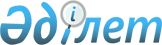 О проекте Декларации о формировании Евразийского экономического союза
					
			Утративший силу
			
			
		
					Решение Комиссии таможенного союза от 23 сентября 2011 года № 803. Утратило силу решением Коллегии Евразийской экономической комиссии от 20 ноября 2018 года № 186.
      Сноска. Утратило силу решением Коллегии Евразийской экономической комиссии от 20.11.2018 № 186 (вступает в силу по истечении 30 календарных дней с даты его официального опубликования).
      Комиссия Таможенного союза решила:
      Доработать прилагаемый проект Декларации о формировании Евразийского экономического союза и внести его для рассмотрения на очередном заседании Межгосударственного Совета Евразийского экономического сообщества (Высшего органа Таможенного союза) на уровне глав правительств. ДЕКЛАРАЦИЯ О ФОРМИРОВАНИИ ЕВРАЗИЙСКОГО ЭКОНОМИЧЕСКОГО СОЮЗА
ДЕКЛАРАЦИЯ О ФОРМИРОВАНИИ ЕДИНОГО ЭКОНОМИЧЕСКОГО ПРОСТРАНСТВА
(предложение казахстанской Стороны, белорусская и российская
Стороны резервируют свои позиции)
      Президенты Республики Беларусь, Республики Казахстан и Российской Федерации,
      констатируя успешное функционирование Таможенного союза трех государств в рамках Евразийского экономического сообщества (ЕврАзЭС) и завершение ратификации международных договоров, формирующих правовую основу Единого экономического пространства, которое начнет работать с 1 января 2012 года и обеспечит свободу движения товаров, услуг, капитала и трудовых ресурсов,
      подтверждая создание единой системы таможенно-тарифного и нетарифного регулирования внешней торговли, таможенного, ветеринарного, санитарного и фитосанитарного контроля,
      выражая убежденность в том, что дальнейшее развитие интеграции, основанной на глубоких исторических и духовных связях между народами Республики Беларусь, Республики Казахстан и Российской Федерации, отвечает национальным интересам этих государств, способствует решению стоящих перед ними общих задач по повышению благосостояния и качества жизни граждан, устойчивому социально-экономическому развитию, всесторонней модернизации и усилению национальной конкурентоспособности в рамках глобальной экономики,
      заявляют о переходе к следующему этапу интеграционного строительства, направленному на создание Евразийского экономического союза (ЕЭС). (Изложить абзац в следующей редакции: "заявляют о переходе к следующему этапу интеграционного строительства - функционированию Единого экономического пространства (ЕЭП)." - предложение казахстанской Стороны, белорусская и российская Стороны резервируют свои позиции);
      ЕЭС (ЕЭП - предложение казахстанской Стороны, белорусская и российская Стороны резервируют свои позиции) будет основываться на принципах соблюдения общепризнанных норм международного права, включая уважение суверенитета и равенства государств, утверждения основополагающих прав и свобод человека, правового государства и рыночной экономики.
      В своем практическом сотрудничестве государства ЕЭС (ЕЭП - предложение казахстанской Стороны, белорусская и российская Стороны резервируют свои позиции) будут руководствоваться нормами и правилами Всемирной торговой организации и подтверждают важность присоединения всех трех государств к этой Организации.
      Содержанием деятельности по формированию ЕЭС (ЕЭП - предложение казахстанской Стороны, белорусская и российская Стороны резервируют свои позиции) будет полная реализация потенциала Таможенного союза и Единого экономического пространства, совершенствование и дальнейшее развитие их договорно - правовой базы, институтов и практического взаимодействия по следующим основным направлениям:
      - обеспечение эффективного функционирования общего рынка товаров, услуг, капитала и трудовых ресурсов;
      - формирование единой промышленной, транспортной и энергетической политики, углубление производственной кооперации;
      - дальнейшее сближение и гармонизация национальных законодательств;
      - разработка и осуществление согласованной экономической политики, переход к согласованию параметров основных макроэкономических показателей государств-членов, углубление сотрудничества в валютной сфере;
      - углубление сотрудничества в целях обеспечения экономической безопасности во всех ее аспектах;
      - расширение сотрудничества в целях обеспечения эффективного функционирования внешней границы Евразийского экономического союза (Единого экономического пространства - предложение казахстанской Стороны, белорусская и российская Стороны резервируют свои позиции) - (абзац предложен белорусской Стороной, поддержан российской Стороной, казахстанская Сторона резервирует свои позиции);
      - углубление работы по паспортно-визовым вопросам и гармонизация иммиграционного законодательства в области передвижения трудовых ресурсов; (абзац исключить - предложение казахстанской Стороны, белорусская и российская Стороны резервируют свои позиции);
      - обеспечение совместимости стандартов образования;
      - всемерное развитие сотрудничества в сфере культуры, связей по линии парламентов и деловых сообществ, контактов между людьми;
      - дальнейшее развитие межрегионального и приграничного сотрудничества, формирование эффективных структур межрегионального взаимодействия;
      - совершенствование и развитие наднациональных институтов;
      - развитие сотрудничества в сфере внешней политики по вопросам, представляющим взаимный интерес.
      В целях реализации вышеуказанных задач по созданию ЕЭС (ЕЭП - предложение казахстанской Стороны, белорусская и российская Стороны резервируют свои позиции) мы поручаем правительствам наших государств подготовить к 01.01.2013 г. проект договора о ЕЭС (ЕЭП - предложение казахстанской Стороны, белорусская и российская Стороны резервируют свои позиции) на основе кодификации международных договоров, составляющих договорно-правовую базу Таможенного союза и Единого экономического пространства - (казахстанская Сторона предлагает исключить данный пункт, белорусская и российская Стороны резервируют свои позиции).
      ЕЭС (ЕЭП - предложение казахстанской Стороны, белорусская и российская Стороны резервируют свои позиции) на любом этапе своего формирования и функционирования будет открыт для присоединения других государств, разделяющих цели и принципы Союза и готовых к их реализации.
      Подтверждая свое стремление к дальнейшему укреплению всесторонних взаимовыгодных и равноправных связей с другими странами, международными объединениями и Европейским союзом, Президенты Республики Беларусь, Республики Казахстан и Российской Федерации приветствуют возможность формирования в будущем общего экономического пространства на основе гармонизации интеграционных процессов в Евро-Атлантике и Евразии.
      Подтверждая стремление к дальнейшему укреплению всестороннего, взаимовыгодного и равноправного сотрудничества с другими странами, международными интеграционными объединениями, включая Европейский союз, с выходом на создание общего экономического пространства, Президенты Республики Беларусь, Республики Казахстан и Российской Федерации подчеркивают целесообразность проведения скоординированной работы в рамках Евразийского экономического союза по вопросам гармонизации и взаимного сближения интеграционных процессов в Евро-Атлантике и Евразии. - (предложение белорусской Стороны, российская Сторона резервирует свою позицию).
      Подтверждая стремление к дальнейшему укреплению всестороннего, взаимовыгодного и равноправного сотрудничества с другими странами, международными экономическими объединениями и Европейским союзом, Президенты Республики Беларусь, Республики Казахстан и Российской Федерации подчеркивают важность скоординированной работы в рамках Евразийского экономического союза по вопросам гармонизации интеграционных процессов в Евро-Атлантике и Евразии - (предложение российской Стороны, белорусская и казахстанская Стороны резервируют свои позиции).
      Республика Беларусь    Республика Казахстан    Российская Федерация
					© 2012. РГП на ПХВ «Институт законодательства и правовой информации Республики Казахстан» Министерства юстиции Республики Казахстан
				
Члены Комиссии Таможенного союза:
От Республики
От Республики      От Российской
Беларусь
Казахстан          Федерации
С. Румас
У. Шукеев         И. ШуваловПриложение
к Решению Комиссии
Таможенного союза
от 23 сентября 2011 года № 803 
Проект